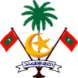 މުލަކަތޮޅު ކޮޅުފުށީ ކައުންސިލްގެ އިދާރާ   ކޮޅުފުށި،            ދިވެހިރާއްޖެ    ދަނޑުބިން ހޯދުމަށްއެދި ހުށަހަޅާ ފޯމް  ދަނޑުބިމަށް އެދޭ ފަރާތުގެ މައުލޫމާތު:ދަނޑުބިން ހިންގަން ބޭނުންވާ ގޮތުގެ މައުލޫމާތު (ގުޅޭ ޖަވާބުގައި  ފާހަގަ ޖައްސަވާ)ދަނޑުބިމަށް އެދި ހުށަހަޅާފަރާތުގެ އިޤުރާރު	މިފޯމުގައި އަޅުގަނޑު........................................................................... ދީފައިވަނީ ތެދު މައުލޫމާތުކަމަށާއި، ދޮގުމައުލޫމާތެއް ހިމެނިފައިވާކަމަށް ސާބިތުވެއްޖެނަމަ މިފޯމް ބާތިލްކުރުމާމެދު އަޅުގަނޑުގެ އެއްވެސް އިއުތިރާޒެއްނެތެވެ.ފޯމާއެކު ހުށަހަޅަންޖެހޭ ތަކެތި:ހުށަހަޅާ ފަރާތުގެ ދިވެހިރައްޔިތެއްކަން އަންގައިދޭ މުއްދަތު ހަމަނުވާ އައިޑީ ކާޑުގެ ކޮޕީކުރިން ދަނޑުބިމެއް ގެންގުޅިފައިވާނަމަ އެކަމުގެ ލިޔުންދަނޑު ރަޖިސްޓްރީކޮށްގެން ގެންގުޅޭ ފަރާތެއްނަމަ އެކަމުގެ ލިޔުންދަނޑުވެރިކަމުގެ ތަކެތި ސަޕުލައި ކުރާ ފަރާތެއްނަމަ އެކަމުގެ ލިޔުން1ފުރިހަމަ ނަން (އާންމުކޮށްކިޔާ ނަމާއެކު)2އައިޑީ ކާޑު ނަންބަރު3ދާއިމީ އެޑްރެސް (އަތޮޅާއި ރަށާއެކު)4މިހާރުގެ އެޑްރެސް5މޮބައިލް ނަންބަރު6ދަނޑުބިމަށް ކުރިމަތިލާ އަވަށް#މަސައްކަތު ތަފްސީލުއާއެކެވެނޫނެކެވެ1ދަނޑު ހިންގާނީ ބިދޭސީން ބޭނުންކޮށްގެން2ދަނޑުވެރިކަމުގެ މަސައްކަތް މީގެކުރިން ކޮށްފައިވޭތޯ؟3ދަނޑުވެރިންގެ ދަފްތަރުގައި ރަޖިސްޓްރީ ކޮށްފައިވޭތޯ؟4ދަނޑުވެރިކަމުގެ މަސައްކަތުން ލިބޭ ތަކެތި ސަޕުލައިކުރުމަށް އެއްވެސް ފަރާތަކާއެކު އެއްބަސްވުމެއް ވެފައިވޭތޯ؟ސޮއިތާރީހްއޮފީހުގެ ބޭނުމަށްއޮފީހުގެ ބޭނުމަށްއޮފީހުގެ ބޭނުމަށްއޮފީހުގެ ބޭނުމަށްއޮފީހުގެ ބޭނުމަށްފޯމުބަލައިގަތް މުވައްޒަފުގެ ނަން:ފޯމުބަލައިގަތް މުވައްޒަފުގެ ނަން:ފޯމު ނަންބަރު:ފޯމު ނަންބަރު:ފޯމުބަލައިގަތް މުވައްޒަފުގެ ސޮއި:ފޯމުބަލައިގަތް މުވައްޒަފުގެ ސޮއި:އޮފީހުގެ ތއްގަނޑު:ތާރީޙް އަދި ގަޑި:ތާރީޙް އަދި ގަޑި:އޮފީހުގެ ތއްގަނޑު: